Lower Elementary: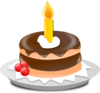 Question: Peter’s birthdate is January 3, 1996. Hannah’s birthdate is October 30, 2008. How old will each of them be on August 25, 2017?Upper Elementary: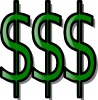 Question:  Grace has 1,000 points saved up on an app. She can trade 200 for a $10 gift card. If Grace wants to use her points to get enough gift cards to buy a pair of boots that cost $75, how many more points does she need? Middle School: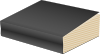 Question:  Isaac can read 50 pages in an hour. Wyatt can read 90 pages in an hour and a half. How much faster can Wyatt read a 300 page book than Isaac?Algebra and Up: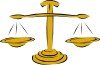 Question:  If x is an integer, 3x + 7 < 16, and 2x – 5 ≥ –9, what are the possible values of x?Lower Elementary:Question: Peter’s birthdate is January 3, 1996. Hannah’s birthdate is October 30, 2008. How old will each of them be on August 25, 2017?Answer:  Peter will be 21 years old, and Hannah will be 8 years old.Solution:   Since Peter’s birthday will already have happened this year, he will be 2017 – 1996 = 21 years old. Hannah’s birthday hasn’t happened yet, so her last birthday was in 2016. So, Hannah will be 2016 – 2008 = 8 years old.Upper Elementary:Question:  Grace has 1,000 points saved up on an app. She can trade 200 for a $10 gift card. If Grace wants to use her points to get enough gift cards to buy a pair of boots that cost $75, how many more points does she need? Answer:  600 pointsSolution:   Grace needs 8 gift cards in total to have enough money to buy the pair of boots. She has enough points for 1,000 ÷ 200 = 5 gift cards, so she needs 3 more. To get 3 more gift cards, she needs 3 × 200 = 600 points. Middle School:Question:  Isaac can read 50 pages in an hour. Wyatt can read 90 pages in an hour and a half. How much faster can Wyatt read a 300 page book than Isaac?Answer:  1 HourSolution:   Isaac’s 50 pages per hour go into 300 pages 6 times (300 ÷ 50 = 6), so Isaac can finish the book in 6 hours. Since an hour and a half is 90 minutes, that means that Wyatt can read 1 page per minute, or 60 pages per hour. Wyatt’s 60 pages per hour go into 300 pages 5 times (300 ÷ 60 = 5). So, Wyatt can read a 300 page book an hour faster than Isaac. Algebra and Up:Question:  If x is an integer, 3x + 7 < 16, and 2x – 5 ≥ –9, what are the possible values of x?Answer:  –2, –1, 0, 1, and 2Solution:   When we solve the first inequality, we get 3x + 7 < 16, 3x < 9, x < 3. When we solve the second, we get 2x – 5 ≥ –9, 2x ≥ –4, x ≥ –2. So, x can be an integer that’s greater than or equal to –2 and less than 3. That means x can be –2, –1, 0, 1, and 2.